Publicado en Madrid el 18/03/2024 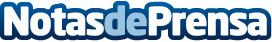 El colegio Scala Dei despliega una avanzada red Wi-Fi 6 / Wi-Fi 6E que ofrece máxima seguridad y velocidad de acceso y concurrenciaEl colegio cuenta con más de 800 alumnos y ocupa un conjunto de edificios. La red existente no era homogénea y se decidió desplegar un cableado nuevo y actualizar la electrónica de la nueva red, tanto los switches como los puntos de acceso, de Cambium Networks, centralizados con una controladora en la nube también de CambiumDatos de contacto:María GuijarroGPS Imagen y Comunicación, S.L.622836702Nota de prensa publicada en: https://www.notasdeprensa.es/el-colegio-scala-dei-despliega-una-avanzada Categorias: Nacional Telecomunicaciones Madrid Software Ciberseguridad Innovación Tecnológica http://www.notasdeprensa.es